Kiinnostuitko?Ota yhteyttä osastosi hallitukseentai piirin ystävätoiminnasta vastaavaan. 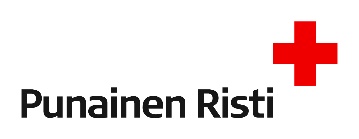 Mitä vapaaehtoinen saa? Mitä osasto saa? Ainesosat: Tee näin: Päivitetty 